Образовательный проект группы среднего возраста«Дары осени»Автор проекта: воспитатель Ермоленко Ирина ВалентиновнаУчастники проекта: дети средней группы(4-5г.), воспитатели группы, родителиВид проекта: познавательно-творческий.Масштаб проекта: среднесрочный (4недели) октябрь.Цель проекта:Создать в группе условия для развития у детей познавательной активности, любознательности и формирования у детей интереса к исследованию природы. Развивать у детей познавательные и творческие способности в процессе решения проблемных ситуаций. Расширение представления детей об овощах, фруктах, грибах, их полезных свойствах; развитие сенсорных навыков, познавательного интереса, речи.Актуальность :Природа дарит нам много красивого, вкусного, полезного. Особенно щедра на подарки осень. Сколько вкусных фруктов и овощей созревает у людей в огородах, сколько ярких цветов расцветает в садах. Так же не счесть даров, которые дарит природа, не требуя никаких усилий от человека. Это и ягоды, и грибы, и лекарственные травы. Каждый человек должен любить и беречь природу. А прививать любовь к ней нужно с раннего детства. Осенний лес необычайно красив, богат грибами и ягодами, в огородах и садах полным ходом идет сбор урожая овощей и фруктов. Именно поэтому мы с ребятами и родителями взялись реализовать данный проект; узнаем много нового и интересного о родной природе, познакомимся с различными видами грибов, особенностями их произрастания и полезными свойствами, как для человека, так и для животных, птиц. Дети закрепят названия овощей и фруктов, где они растут, познакомятся с профессиями садовода и овощевода, узнают, что можно приготовить из овощей, фруктов и грибов.Дети средней группы продолжают изучать окружающий нас мир. И поэтому, немало важно для детей этого возраста развитие элементарных сенсорных представлений, наглядно - действенного мышления. Непосредственно - образовательная и опытно - исследовательская деятельность, дидактические игры, а также разнообразная предметно- пространственная среда способствуют развитию у детей познавательной активности. Подвижные игры, развлечения, утренняя гимнастика, обеспечивают необходимый уровень физического и психического здоровья детей.Задачи проекта :1) Обобщать и расширять представления детей о многообразии и пользе овощей и фруктов, которые созревают в осенний период.Формировать представления о тесной взаимосвязи человека и природы. Накапливать словарный запас.2) Развивать поисковую деятельность детей: способность к определению задач на основе поставленной проблемы; умение планировать этапы своих действий, аргументировать свой выбор.Развивать умение понимать содержание произведений, внимательно слушать сказки, рассказы, стихотворения о природе.Развивать умение составлять пересказ по схемам.Развивать память, внимание, мышление.3)Воспитывать бережное отношение к природе, воспитывать эстетические чувства.ГипотезаВ ходе реализации проекта будут расширяться представление детей об окружающей мире, словарный запас; выявлена тесная взаимосвязь человека и природы, проявление бережного отношения к ней.ПроблемаК детям обратился за помощью осенний листик Шуршик, он заметил что мир вокруг стал меняться: он и его друзья листики пожелтели, сильный и холодный ветер стал срывать их с ветвей, погода стала дождливой и пасмурной. Шуршику стало интересно, что происходит вокруг и он просит детей рассказать ему об осени. Дети соглашаются помочь листику, рассказывают об осени и явлениях которые происходят вокруг.Используемые в проекте виды детской деятельности:- игровая-познавательно-исследовательская-изобразительная-двигательная-коммуникативная-чтение художественной литературыОжидаемые результаты :Для детей:-развитие познавательной деятельности и любознательности;- осуществление в группе образовательного процесса по обозначенной проблеме.- развитие исследовательской деятельности воспитанников в ходе совместной практической деятельности с воспитателем.Для родителей :- активизация родителей к совместной деятельности с воспитателями для реализации поставленных задач;Для педагога:-разработан материал по развитию у детей интереса к окружающей природе.Этапы реализации проекта:1.Организационный-изучение литературы по теме проектной деятельности;- составление плана реализации проекта «Здравствуй лето»;- консультация для родителей «Золотая осень», «Октябрь», «Труд ребенка осенью».-объявление для родителей-ознакомление с темой проекта посредством беседы, наблюдений;- знакомятся с проектом:-групповое и индивидуальное консультирование2.Основной- дает задание родителям принести поделки из природного материала «Что нам осень подарила»- подбор нагдядно-дидактического материала, худ. Литературы;-создать вместе с детьми украшения для улицы и группыПознавательное развитие:-наблюдение за состоянием погоды, за небом, за деревьями, птицами, за насекомыми, за явлениями природы, характерными для наступления осени;-беседы-«Что нам осень подарила?»,«Где и как растут овощи?».Социально-коммуникативное развитие:Д/и: - «Времена года»; - «С какого дерева листочек»;- «Какого листика не стало».Наст.игры: «Разрезные картинки»,«Подбери картинку», «Чей малыш?», «Чей домик?», «Дикие и домашние животные», «Кто лишний», «Найди пару».С/Р игры «Кукла идет гулять», «Путешествие в осенний лес», «Кукла Маша готовит салат», «Собираем грибы», «Собираем урожай», «Садовник».Речевое развитие:-Рассматривают картинки: «Осень», об осеннем труде на участке.-Составление описательных рассказов по картинкам.-Чтение стихотворений об осени, объяснение смысла. Загадки о овощах и фруктов.Чтение детям:Ю. Тувим «Овощи»,Н. Носов «Огурцы», «Про репку», «Огородники»,В. Коркина «Что растет на нашей грядке?»,Л.Н. Толстой «Косточка»,М. Моравская «Апельсиновые корки»,Л. Квитко «Жалоба деревьев»,С. Черный «Загадка»,В. Боков «Цветет над тихой речкой яблоня».Чтение и обыгрывание:Сказка В. Сутеева «Яблоко».Русские народные сказки:«Репка», «Вершки и корешки».Художественно-эстетическое развитие.Рисование:«Ветвь рябинки, гроздь калинки»; «Осенние деревья», «Овощи».Лепка:«Осенние листья»; «Мухомор».Аппликация:«Тучи», «Осенний пейзаж».Конструирование:«Ворота в сад»Физическое развитие:п\и «У медведя во бору»- «Солнышко и дождик»;- «Воробушки и автомобиль»;- «Ветерок и листики»;- «Медведь и пчелки»;- «Грибник»;- «Полетели птички».Пальчиковые игры: «Гуси», «Дождь идет».-создают поделки из природного материала.Заключительный этап- украшение участка и группы.-подготовка и выступление на музыкальном досуге.-поблагодарить родителей за активное участие и личный вклад в реализацию проекта.- ознакомление с поделками,- беседа и обыгрывание поделок.-музыкальный досуг «Осеннее лукошко».- оформление выставки поделок из природного материала «Что нам осень подарила».Продукт: Выставка поделок «Что нам осень подарила», Музыкальный досуг «Осеннее лукошко», Коллективная аппликация с элементами рисования «Осенний пейзаж».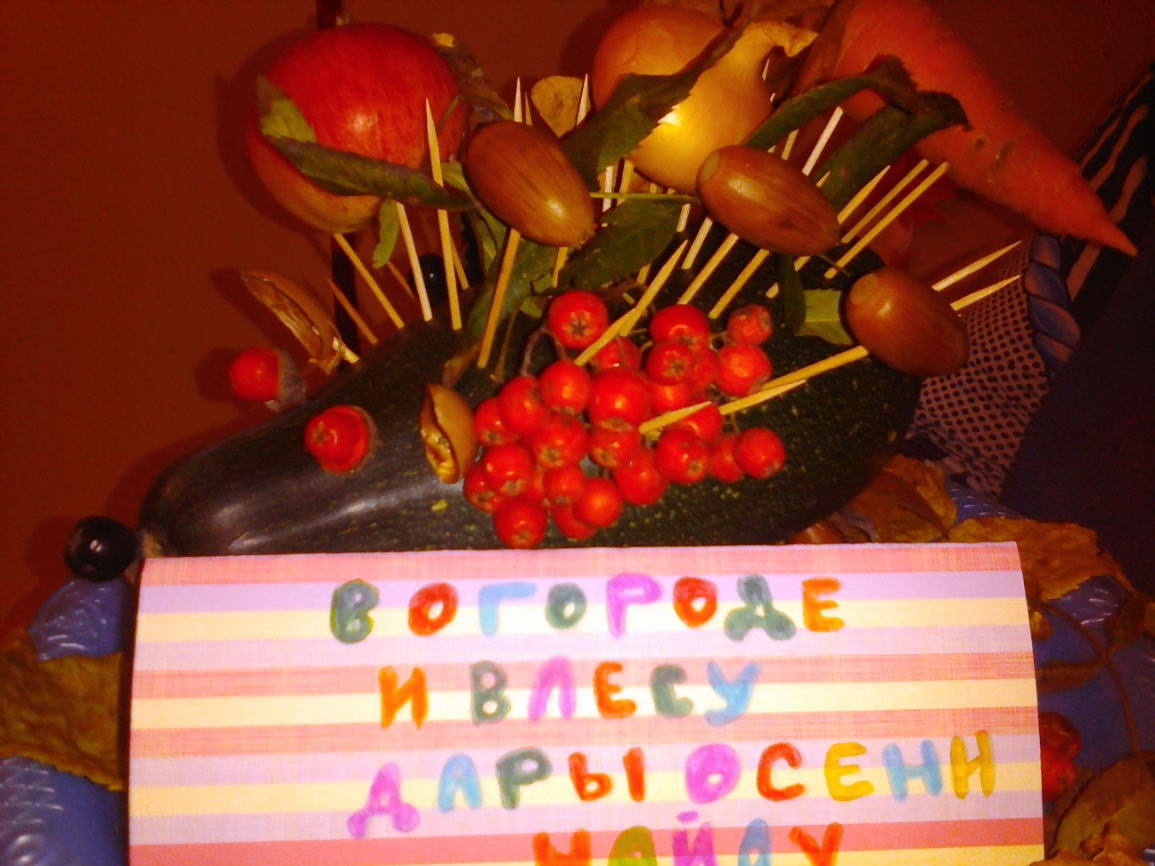 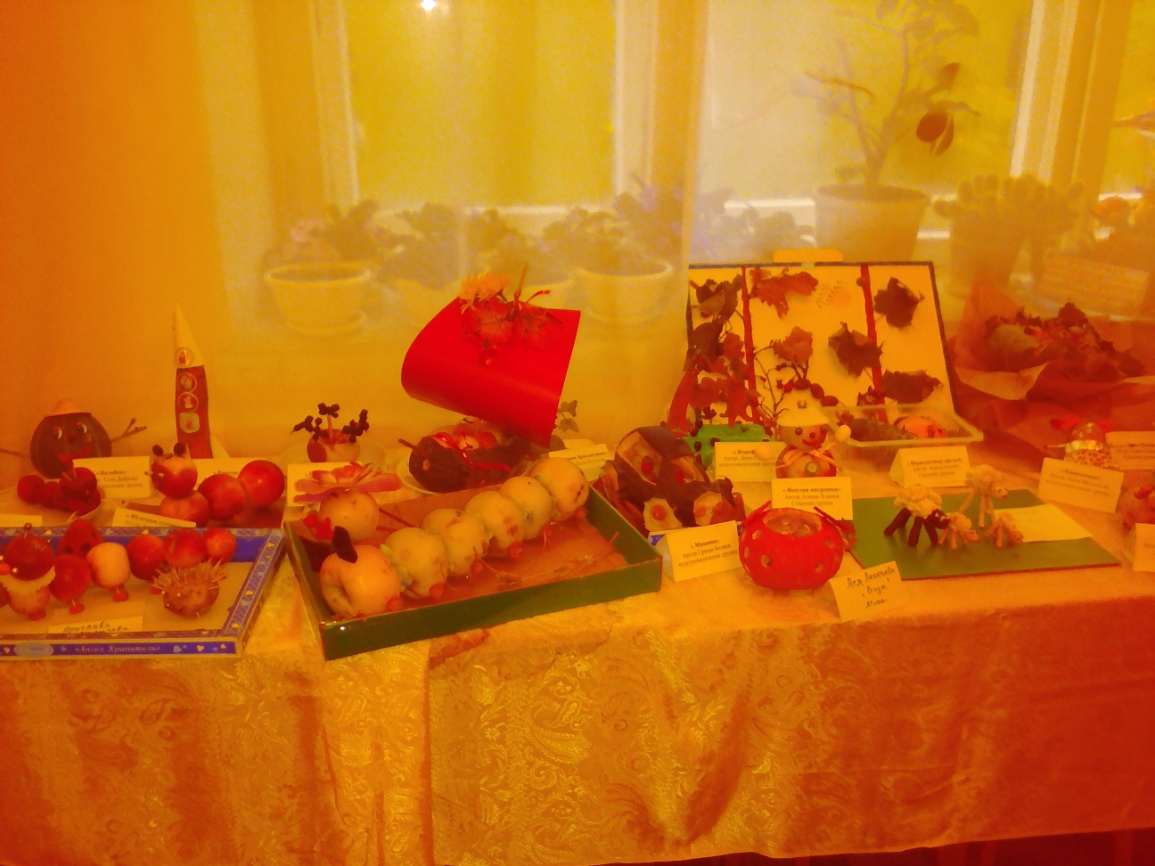 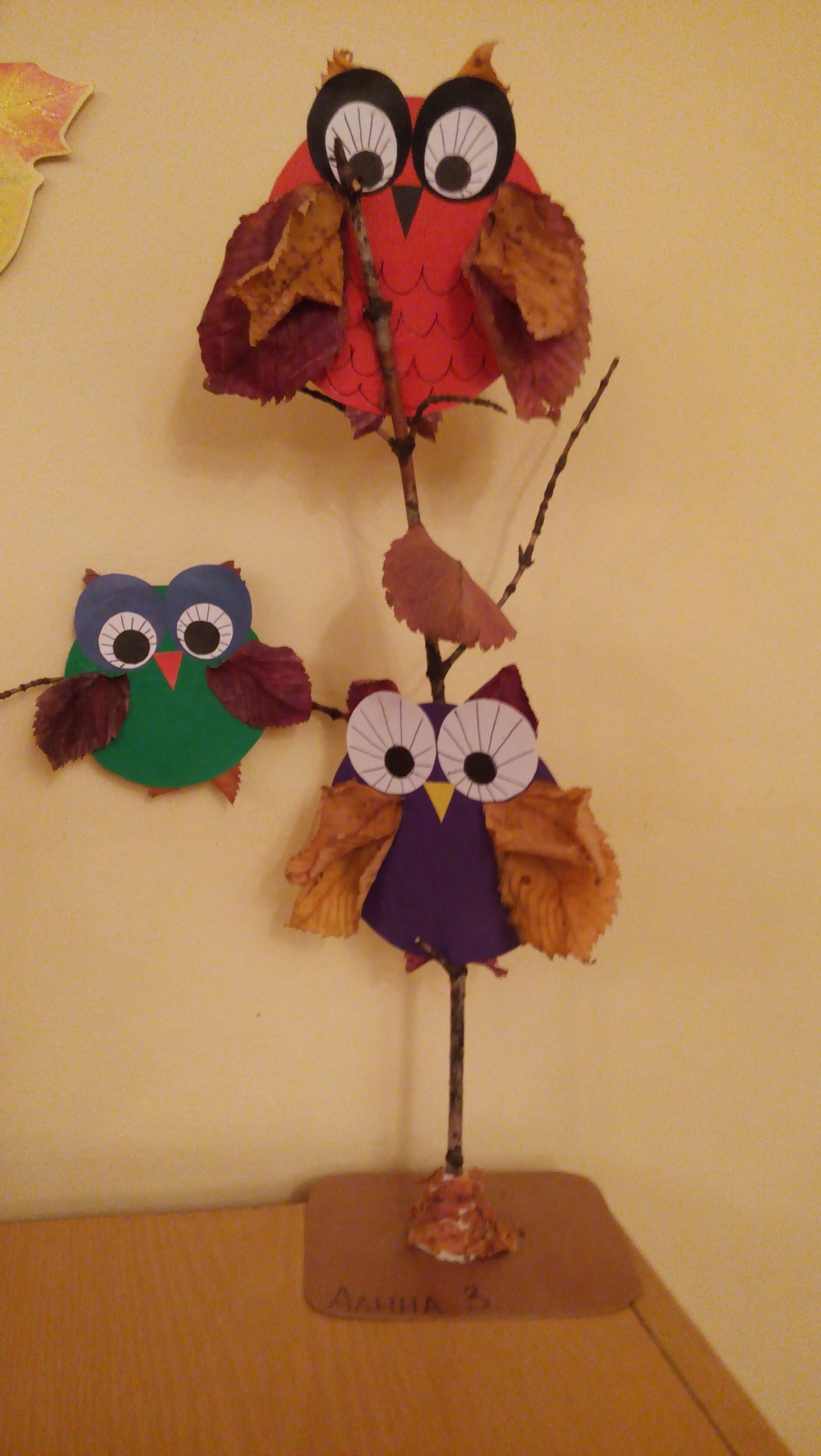 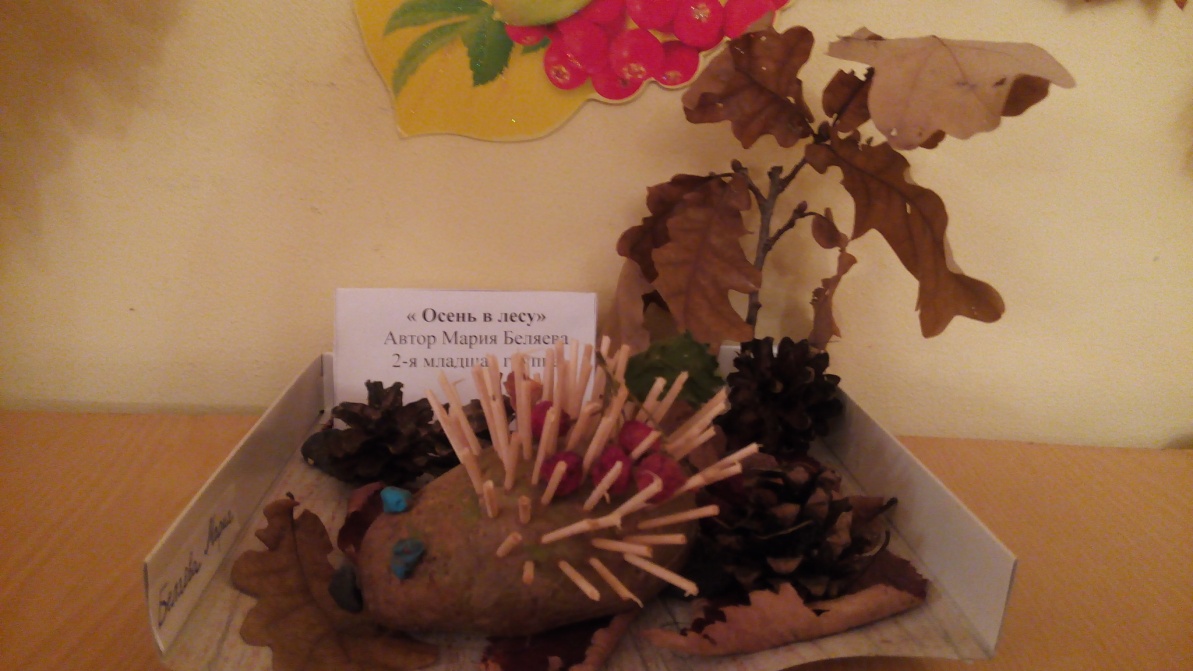 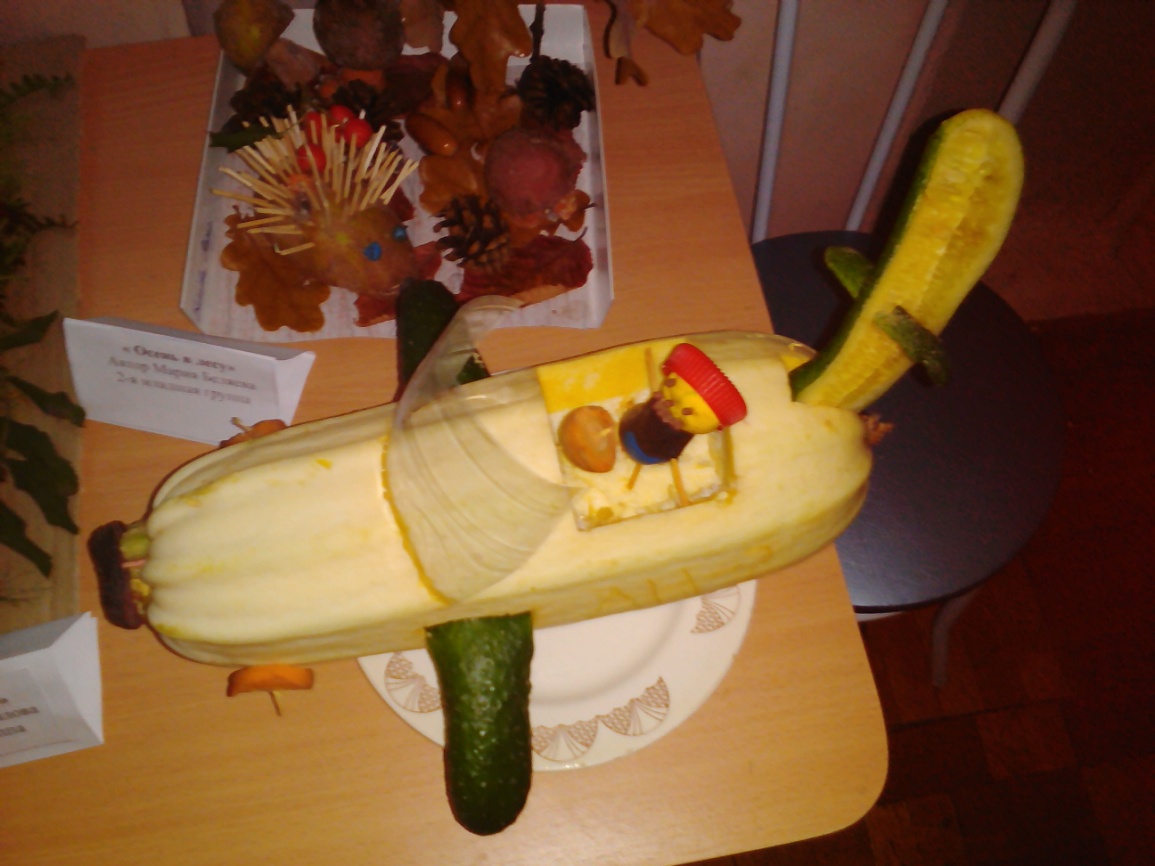 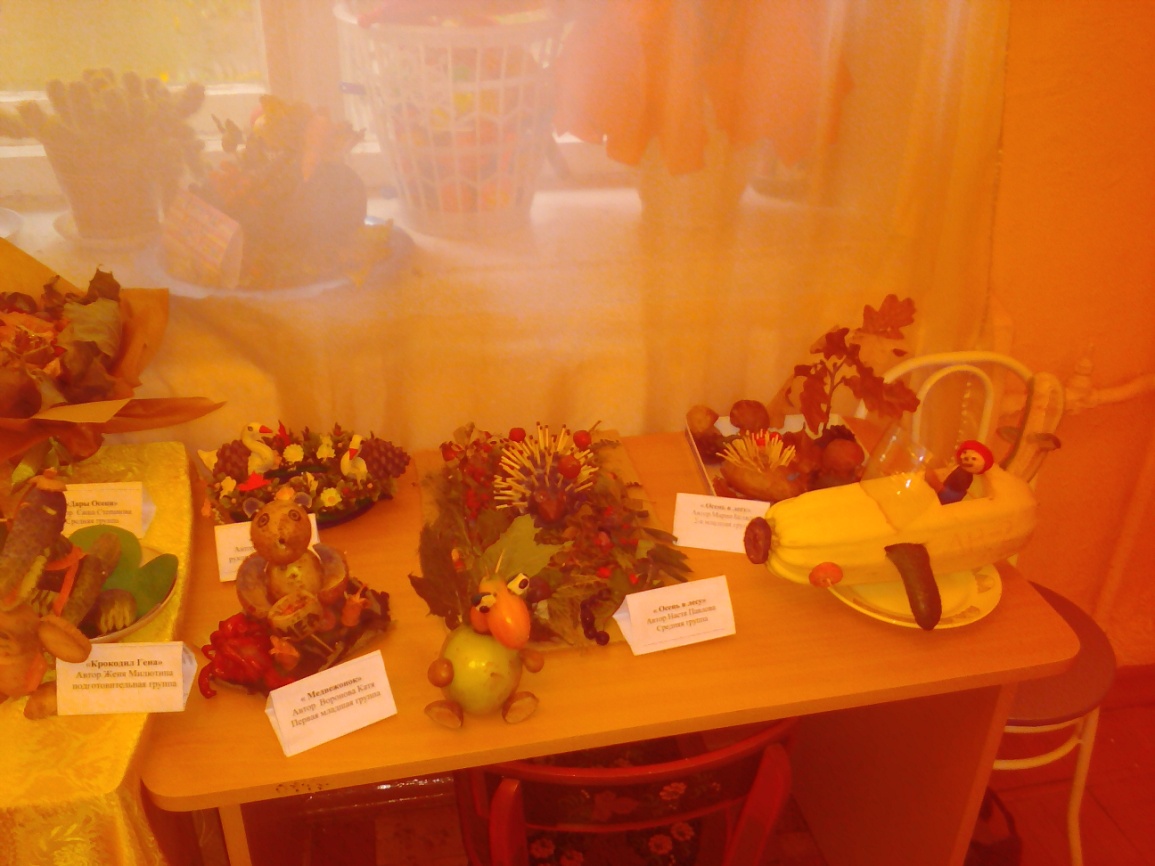 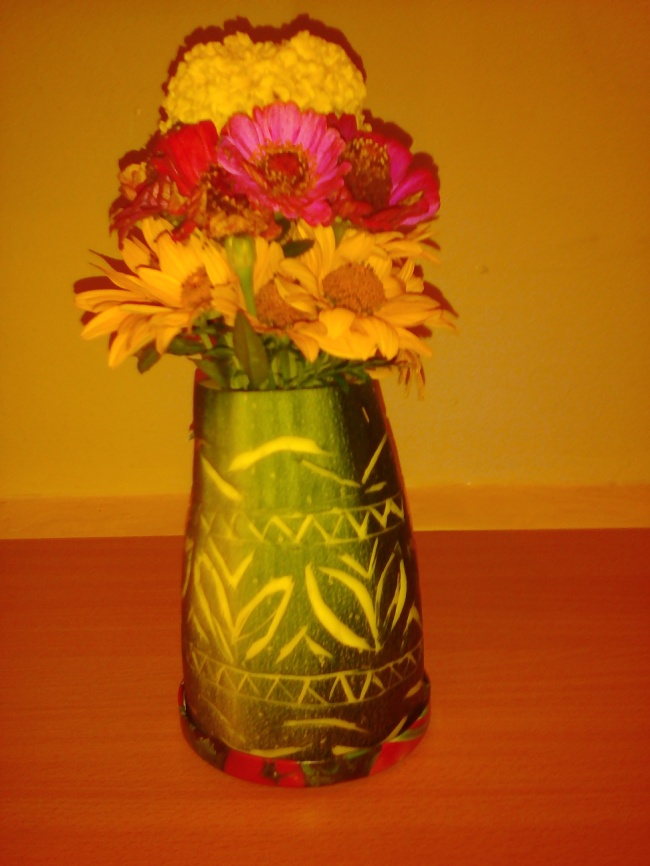 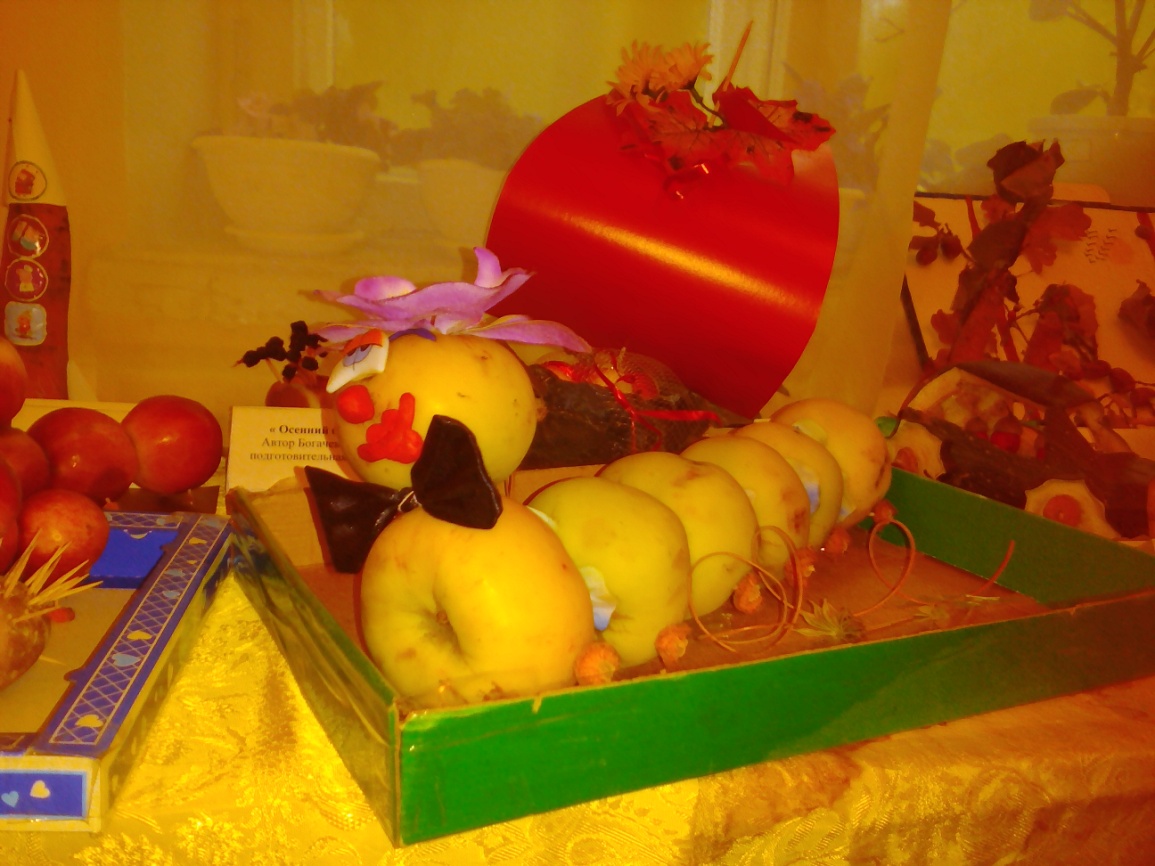 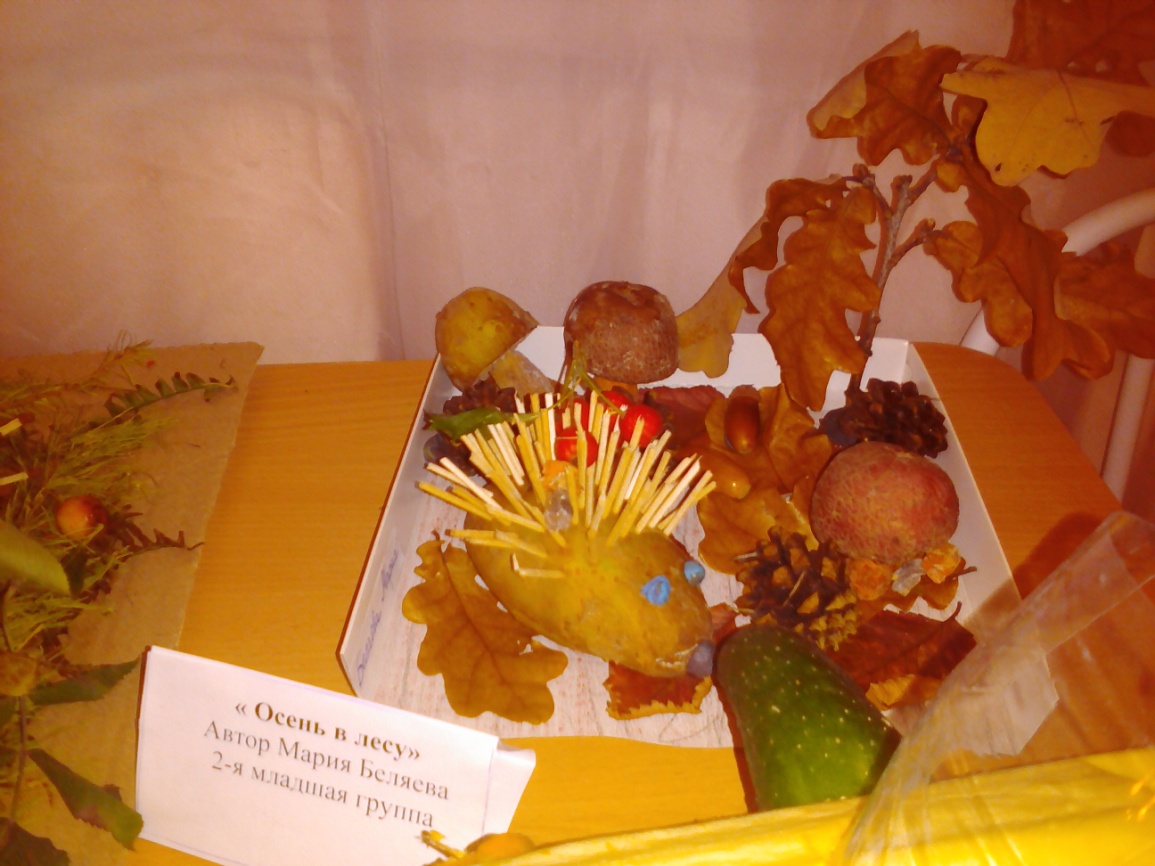 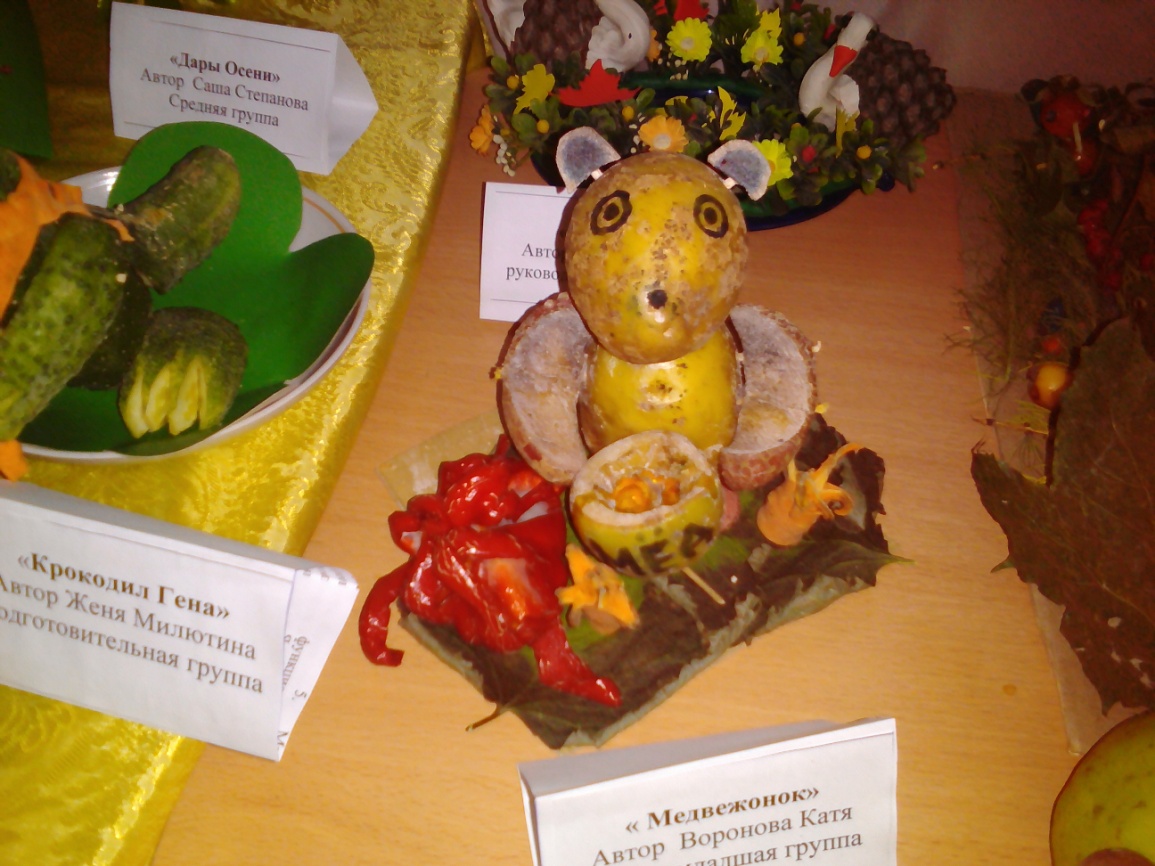 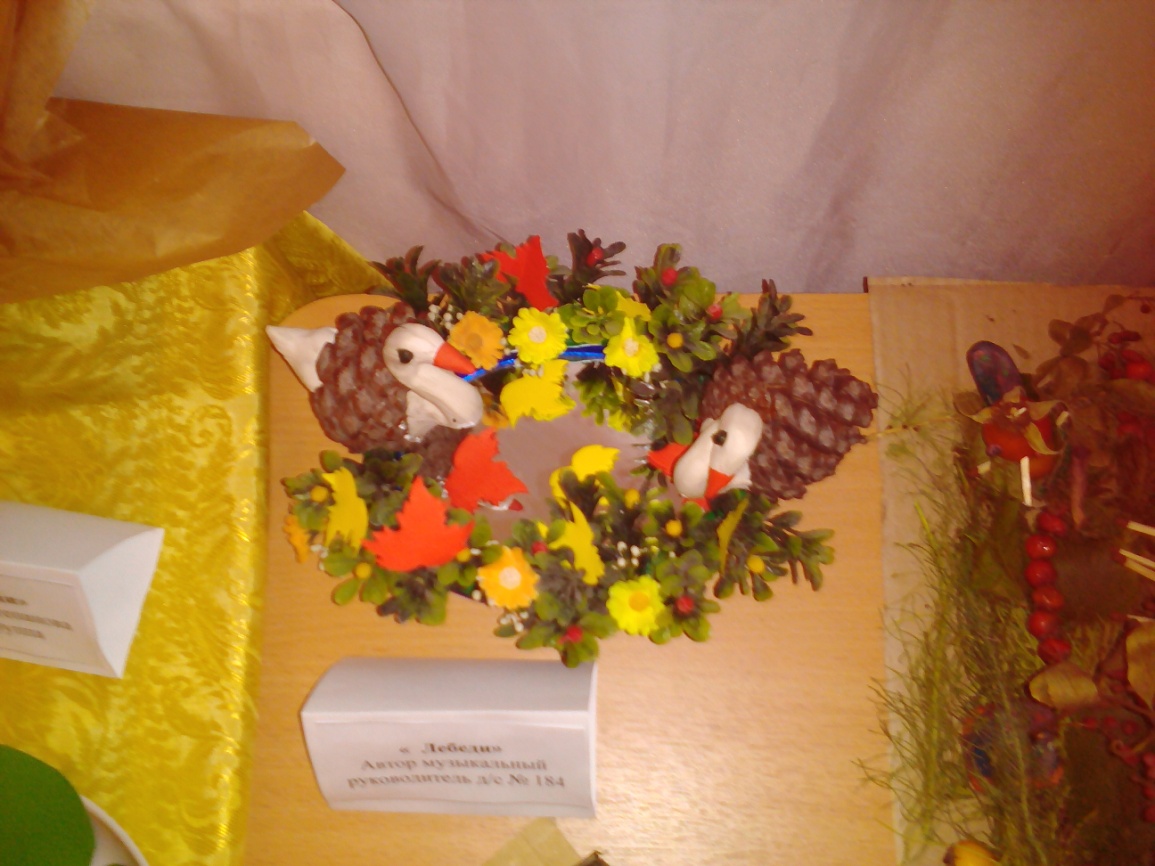 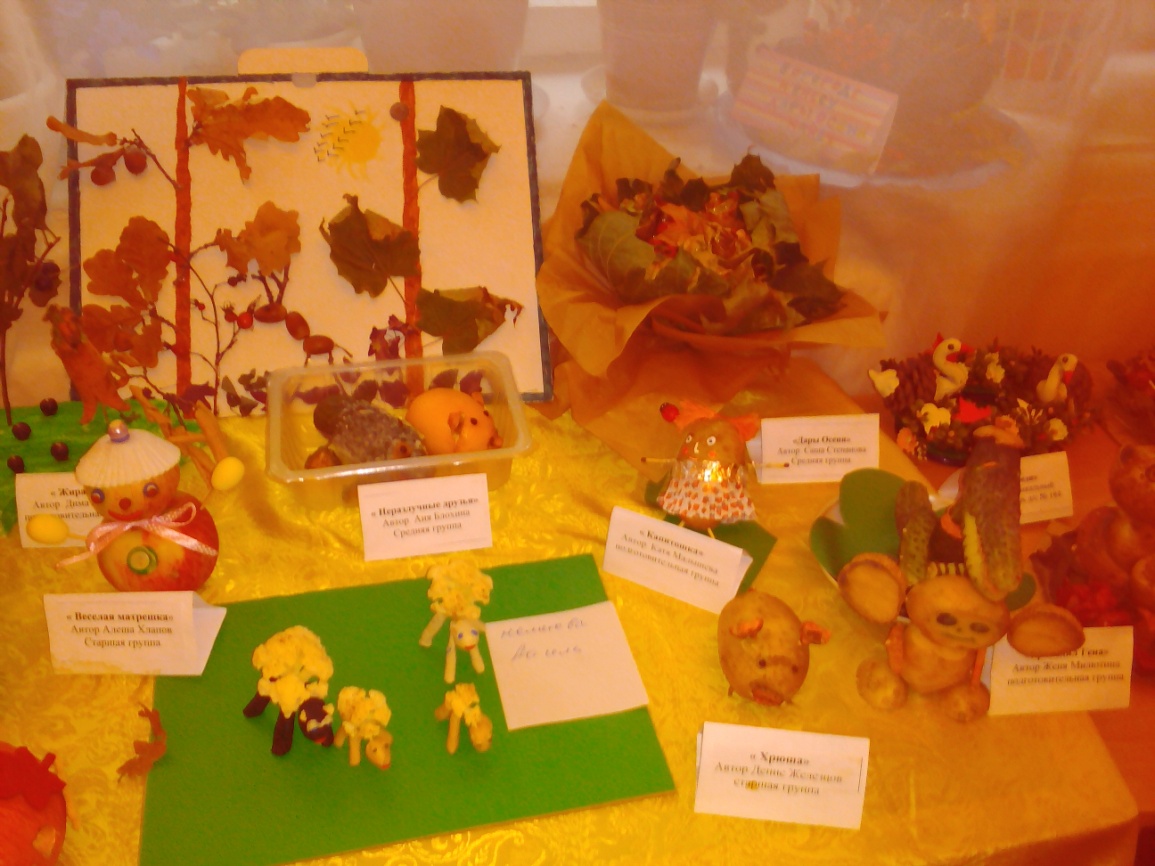 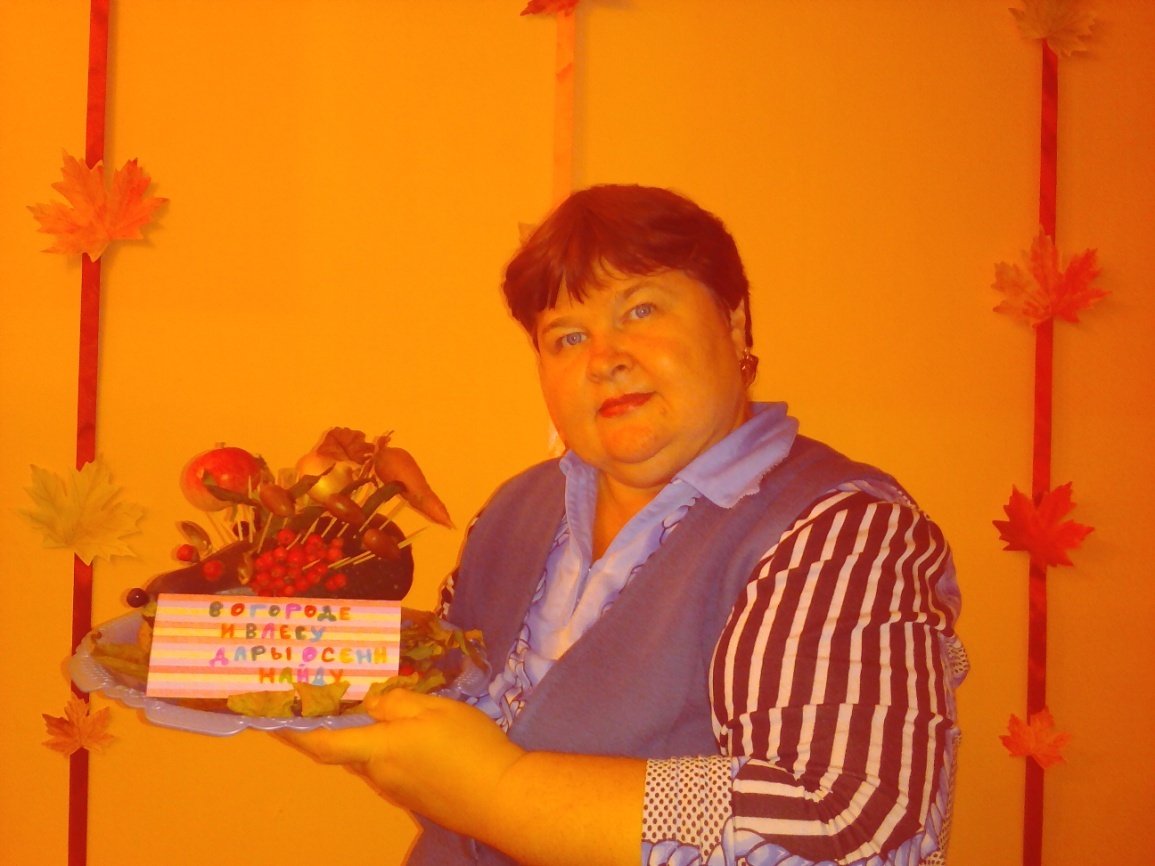 